Zatrzymajmy nieuzasadnione, gigantyczne podwyżki ceny energiiNie pozwólmy, by mieszkańcom pozostała 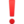 "Tylko ciemność” 7 października PROTEST samorządówNie godzimy się na to, aby miasta i gminy musiały stawać przed dylematem czy skracać liczbę godzin lekcyjnych w szkołach, zamykać baseny, likwidować linie tramwajowe i autobusowe czy gasić latarnie na ulicach. 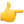 Nie pozwólmy, żeby społeczeństwo lokalne musiało płacić za horrendalne i nieuzasadnione nadzwyczajne zyski spółek Skarbu Państwa!Tylko razem możemy powstrzymać gigantyczne podwyżki cen energiiWszystkich chętnych do udziału w proteście prosimy o wypełnienie formularza rejestracyjnego, aby otrzymać materiały na demonstrację https://forms.office.com/r/GrJdCgvkLJ 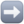 Prezydentów, burmistrzów, wójtów i inne uprawomocnione jednostki zapraszamy do wypełnienia ankiety nt. wzrostu cen energii elektrycznej w Państwa gminach https://forms.office.com/r/ZqdXFB5yTq #ProtestSamorządów #TakDlaPolski #TylkoCiemność #wObronieMieszkańców